Whenever I hear the song of a bird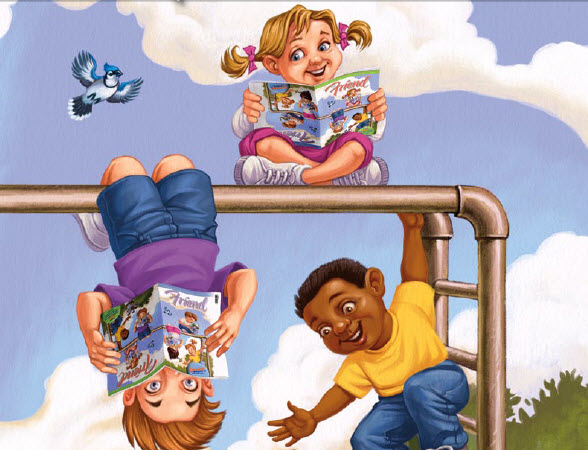 Or look at the blue, blue skyWhenever I feel the rain on my face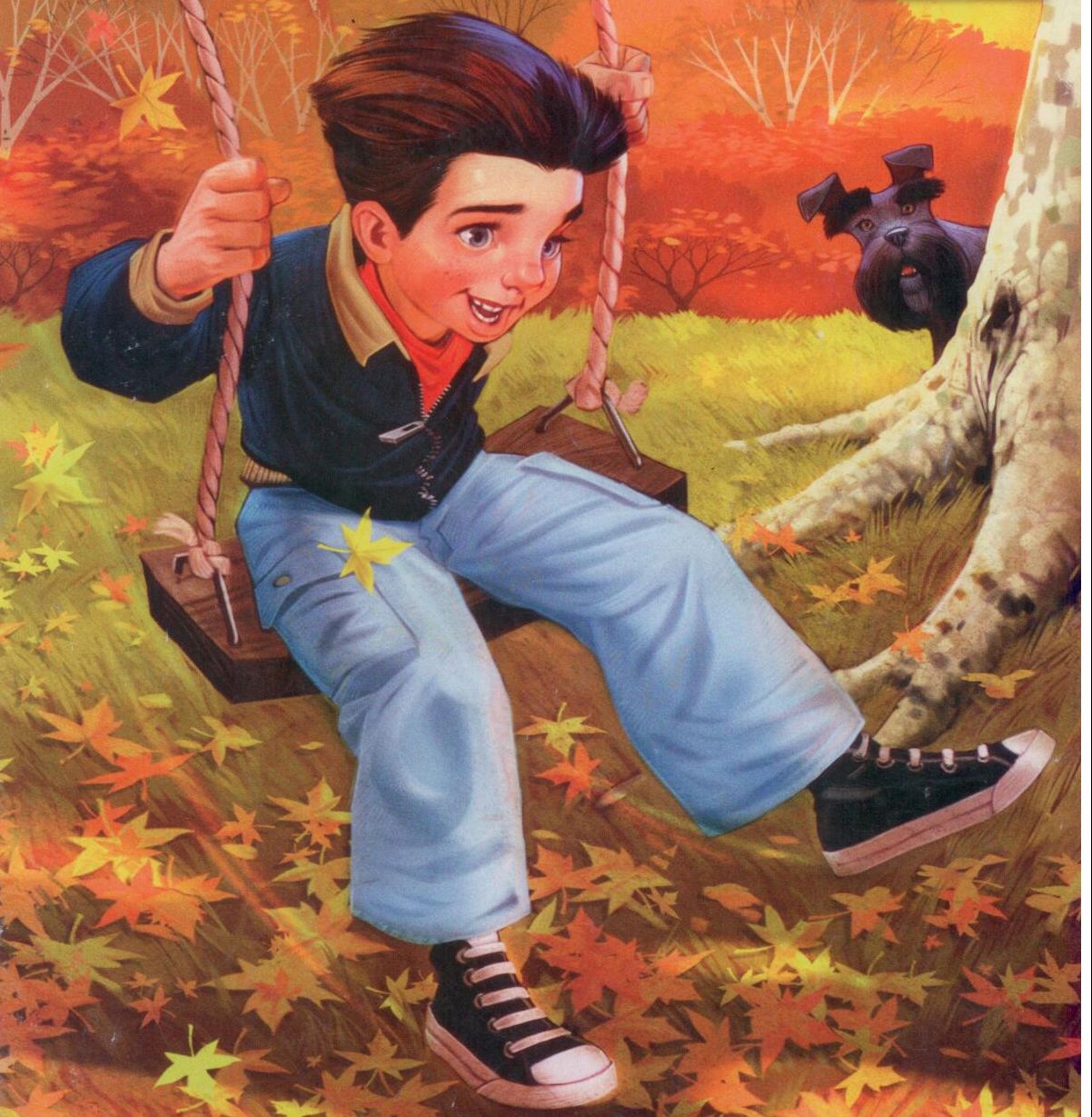 Or the wind as it rushes byWhenever I touch a velvet rose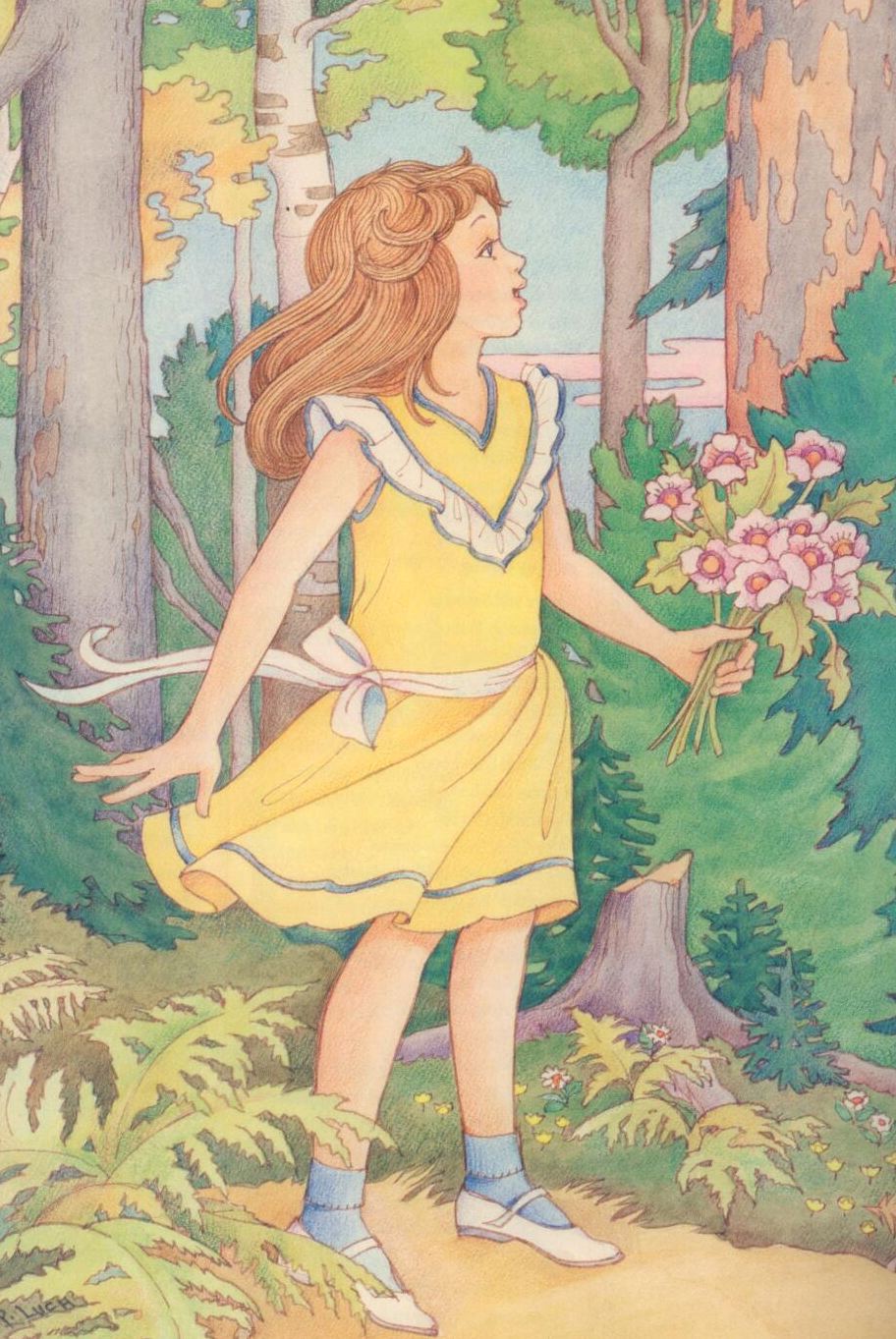 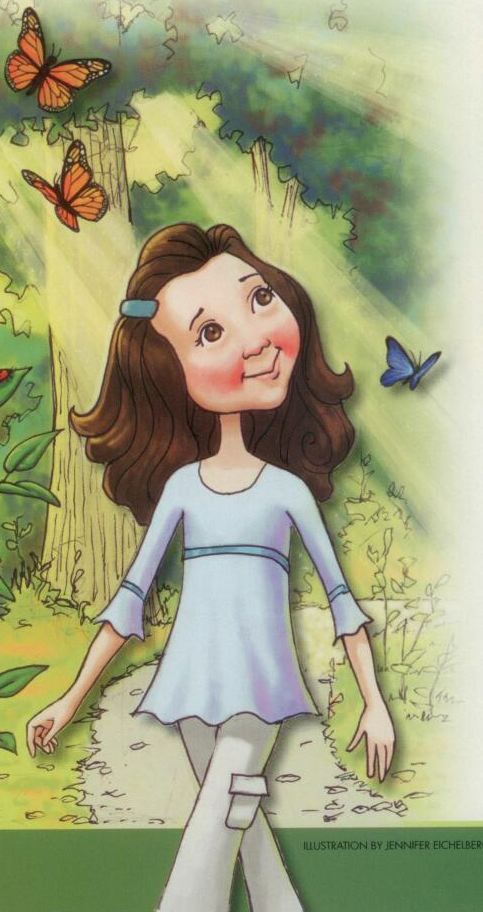 Or walk by a lilac treeI’m glad that I live in this beautiful world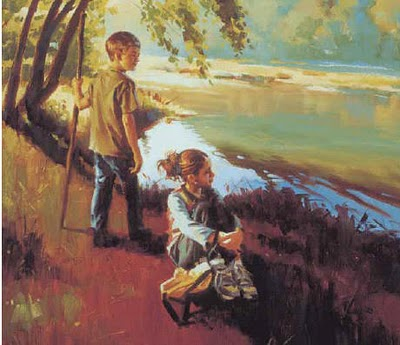 Heavenly Father created for meHe gave my eyes that I might see 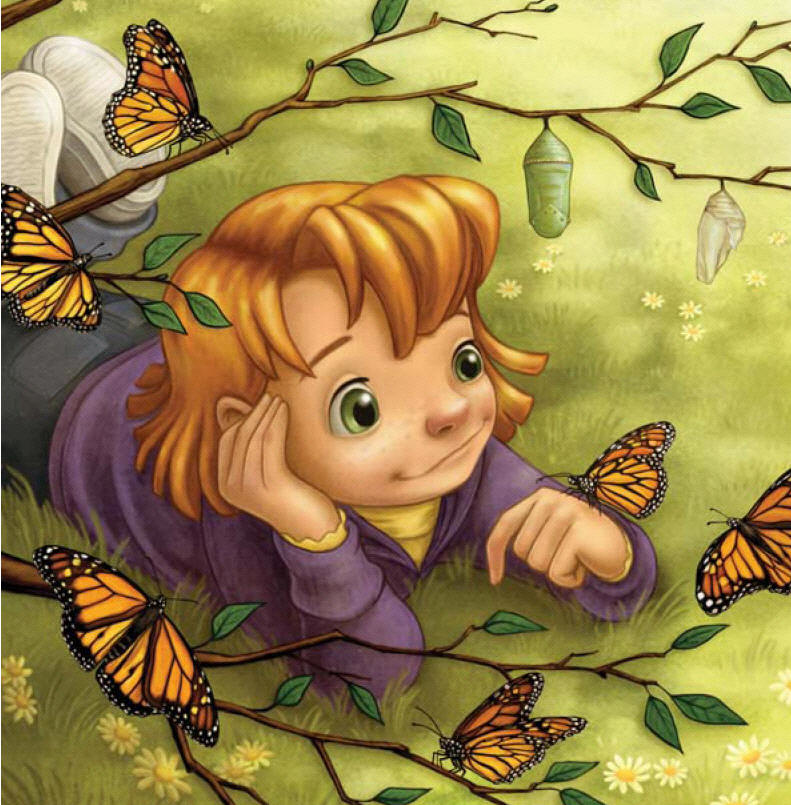 The color of butterfly wingsHe gave my ears that I might hear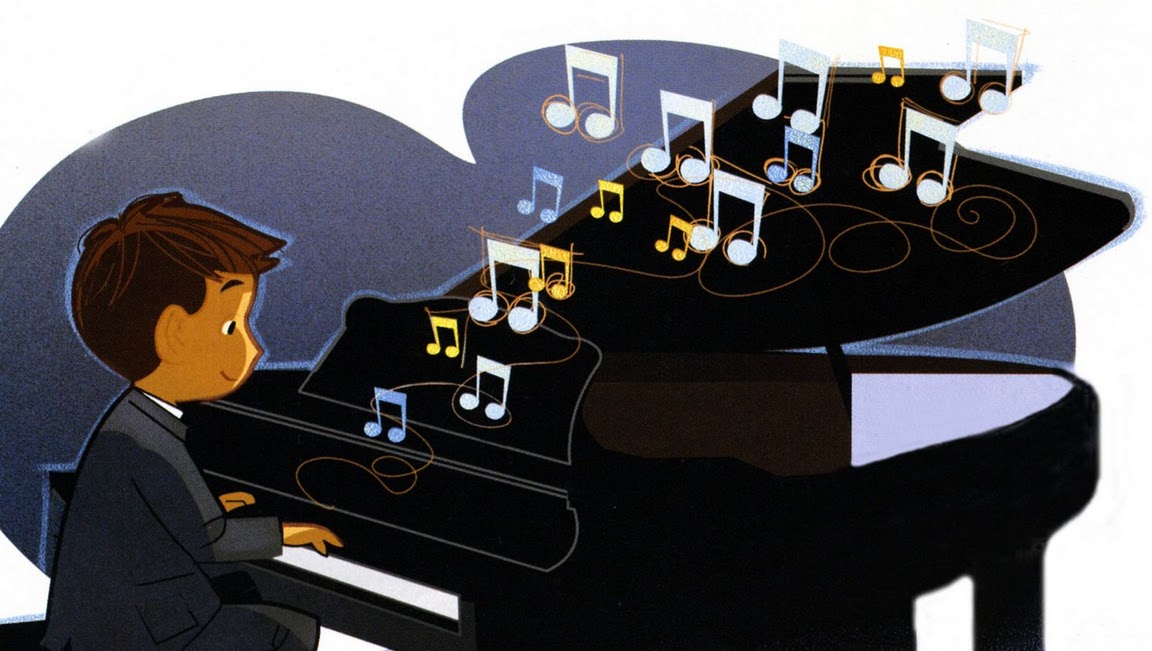 The magical sound of thingsHe gave my life, my mind, my heart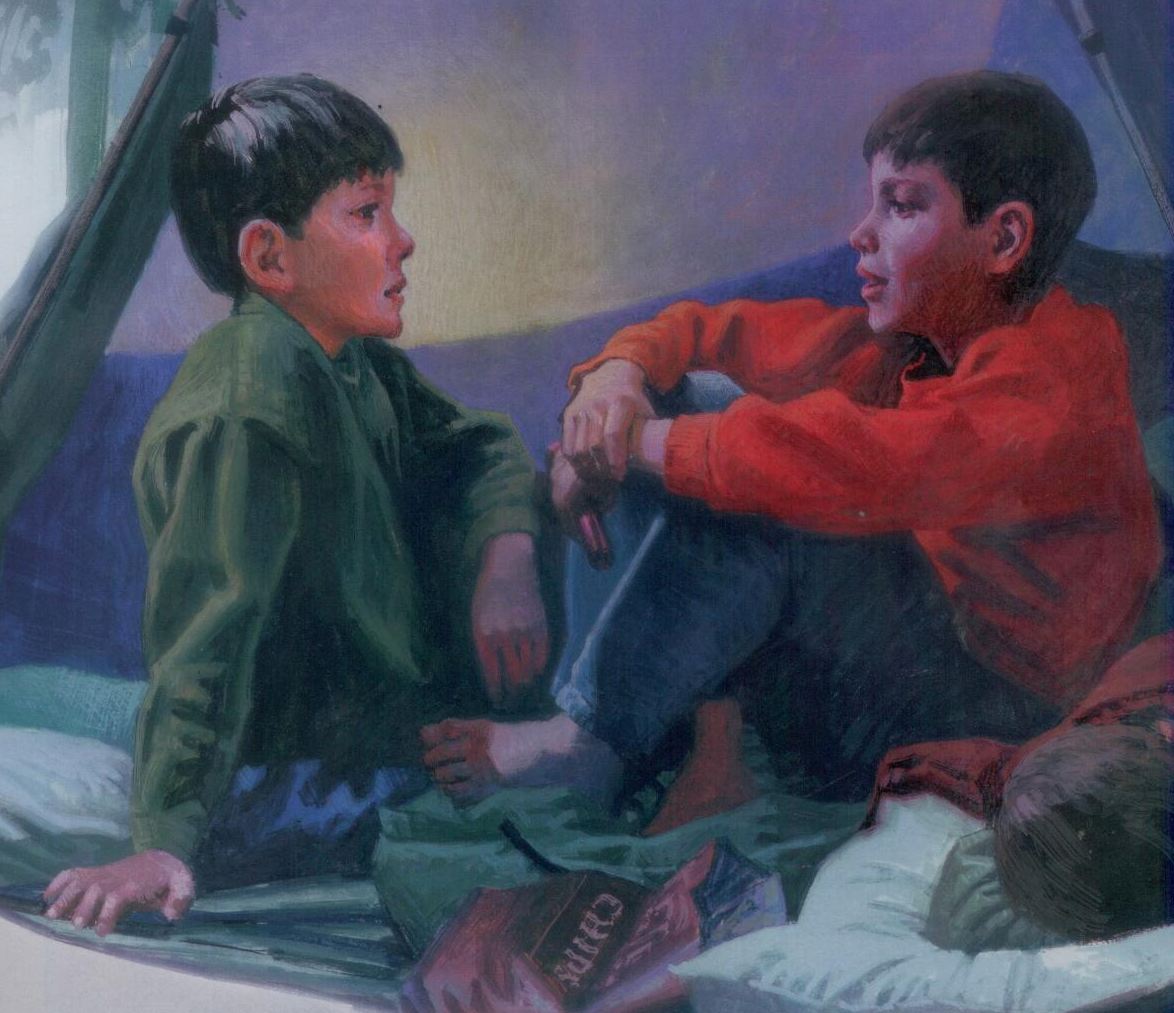 I thank him rev’rentlyFor all his creations, of which I’m a part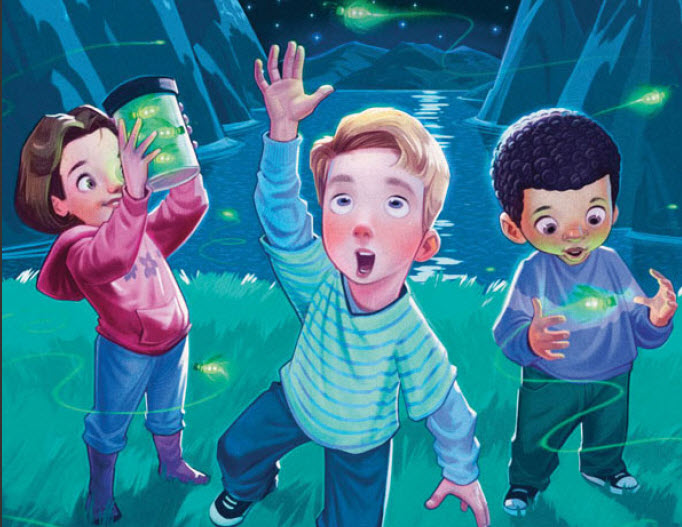 Yes, I know Heav’nly Father loves me